REPORTE DE PROVEEDORES AGOSTO - OCTUBRE 2019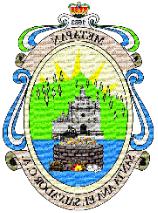 ALCALDIA MUNICIPAL DE METAPANUNIDAD DE ADQUISICIONES Y CONTRATACIONES INSTITUCIONAL (UACI)GLOBAL ONE SOLUTIONS SOCIEDAD ANONIMA DE CAPITAL VARIABLECorrelativoProveedor1TALABARTERIA EL JINETE2TIPOGRAFIA COMERCIAL, S.A. DE C.V.3AUTOZAMA S.A. DE C.V.4FABRIGAS5DANIEL CARTAGENA RAMIREZ6FERRETERIA DUBON7DAMASCO, S.A. DE C.V8SERVICIOS TECNICOS9TALLER MECANICO INDUSTRIAL CABRERA10ELECTRONICA JAPONESA11EFRAIN MARTINEZ ALARCON12ALMACEN Y LIBRERIA LA CONFIANZA13DISTRIBUIDORA RONASA S A DE C V14ALFREDO ANTONIO RECINOS FAJARDO15BATRES AUTO PARTS S A DE C V16ELECTROLAB MEDIC, S.A. DE C.V.17IMPRENTA FRANCIA18IRMA DEL CARMEN DIAZ DE ZALDAÑA.19CORPORACION CEFA S A DE C V20DESIEMPRE, S.A. DE C.V.21MANUEL ORLANDO URBINA VENTURA22CONECTA EMPRESARIAL, S.A. DE C.V.23FUMIGADORA OCCIDENTAL24INVERSIONES SALAZAR PERAZA, S.A. DE C.V.25MONTREAL, S.A. DE C.V.26JOSE RUBEN CASTRO GOCHEZ27JOSE ALFREDO VEGA MELGAR28INCONSULT, S.A. DE C.V.29ANGELINA RAMOS ALARCÓN30TRANSPORTES UMAÑA31ENMANUEL, S.A. DE C.V.32DROGUERIA UNIVERSAL, S.A. DE C.V.33REPUESTOS MANCIA, S.A. DE C.V.34PBS EL SALVADOR, S.A. DE C.V.35INFRA DE EL SALVADOR, S.A. DE C.V.36TRACTOSAL, S.A. DE C.V.37LOS REMOS S A DE C V38COPROFAR, S.A. DE C.V.39MATERIALES DE CONSTRUCCION BOJORQUEZ40GRUPO MEW, S.A. DE C.V.41EURO SPORT42TIENDA DORIS43ANGELFU, S.A. DE C.V.44SANALPO, S.A. DE C.V.45ANDA, ADMINISTRACIÓN NACIONAL DE ACUEDUCTOS Y45ALCANTARILLADOSALCANTARILLADOS46EVENTOS SAN GABRIEL47AQUAWORKS, S.A. DE C.V.48TRANSPORTES JIMENEZ49LABORATORIOS SUIZOS, S.A. DE C.V.50TRAMITACIONES CAZARES51JOSE LUIS SOLITO VANEGAS52MARCELINO JIMENEZ ORTEGA53REPUESTOS USADOS EL JABALI54TRANSPORTES PESADOS S A DE C V55JOSE FRANCISCO HERNANDEZ DIAZ56FARMACEUTICOS NATURALES, S.A. DE C.V.57BRANDSTAR, S.A. DE C.V.58FRIOAIRE, S.A DE C.V59MAURICIO ROSALES UMAÑA60DEC SOLUTIONS61LA CONSTANCIA, LTDA. DE C.V.62COMPAÑIA FARMACEUTICA S A DE C V63REPUESTOS EL LEON64TALLER MECANICO PEPE65FERRETERIA EL INDIO66CEK DE CENTROAMERICA ( EL SALVADOR ), S.A.67REPUESTOS ALSAN68PHARMALAT AMERICANA S A DE C V69METALURGICA SARTI, S.A DE C.V.70MOTO Y REPUESTOS COLON.71TIENDA AGROPECUARIA EL CHAPARRAL72AGENCIA CASTILLO73ACPREDIME, DE R.L.74DIGITAL SOLUTIONS75DROGUERIA ITALIANA S A DE C V76TRANSPORTES MAGAÑA77ALAN MELVIN REYES GONZALEZ78CARLOS ALBERTO SALGUERO CARRANZA79LIBRERIA GENESIS80PETROFAX, S.A. DE C.V.81RESTAURANTE EL PALERMO82CAPLIN POINT LABORATORIES LTD83TALLER SANABRIA ESCAPES Y RADIADORES.84INVERSIONES MAGAÑA Y MAGAÑA, S.A. DE C.V.85VALENTIN RENDEROS ALFARO86ALMACENES VIDRI S A DE C V87RESTAURANTE Y CABAÑAS LA PERLA DE AZACUALPA88VENTA DE MADERA Y CONSTRCC. EL BUEN PRECIO89DROGUERIA PIERRI S.A. DE C.V.90TALLER AUTO INDUSTRIAL MIRA91ELECTRO INDUSTRIALES PACIFICO, S.A. DE C.V.92ELECTRICOS OMEGA, S.A. DE C.V.93VICTOR MANUEL FIGUEROA ACOSTA94IMPRENTA METAPANECA95PHARMALAND, S.A. DE C.V.96FERRETERIA URBINA S A DE C V97MOTOS RIVAS98ALMACENES BOU S A DE C V99EMPRESAS FIGUEROA FIGUEROA100AUTO ALINEADO MARSAL101PROVEEDORES HIDRAULICOS, S.A. DE C.V.102WILLIAM ANTONIO ALONZO CHACON103MAURICIO NAPOLEON, S.A. DE C.V.104ARTIMET105SERTRAFMA S A DE C V106RECTIFICADOS SANTA ANA107LOPEZ MAGAÑA, S.A. DE C.V.108HERRERA CAR BOUTIQUE.109RAMATER/ MADISAL S A DE C V110JOSE MANUEL CHAVEZ RAMOS111AGROSERVICIO MANCIA, S.A. DE C.V.112LUIS ERNESTO UMAÑA PERAZA113INDELPIN, S.A. DE C.V.114JUEGOS PIROTECNICOS EL DRAGON, S.A. DE C.V.115RAF, S.A. DE C.V.116EDWIN MAURICIO CHAVARRIA IGLESIAS117PEDRO NEFTALI AGUILAR LEON118TALLER ARTICO119RAUL ERNESTO GUERRA RAMIREZ120EL AVE FENIX, S.A. DE C.V.121GASOLINERA PUMA.122FARMACIA CENTRAL.123VIDRIMET124PROVEEDORA DE RODAMIENTOS, S.A. DE C.V.125INDUSTRIAL PARTS, S.A. DE C.V.126CESAR ARNOLDO SANABRIA127LIBRERIA LA NUEVA SAN SALVADOR128AUTO REPUESTOS HERRERA, S.A. DE C.V.129GRUPO GUEVARA S.A. DE C.V.130LUBRILLANTAS131OFIMATICA R.132ROXANA VIRGINIA CHACHA DE LEMUS133DEQUIPOS S A DE C V134ELIGIO VASQUEZ CASTANEDA135COMPAÑÍA GENERAL DE EQUIPOS, S.A. DE C.V.136ELBA CRISTINA CASTANEDA DE AYALA137C Y M SISTEMAS138AUTO CLUTCH, S.A. DE C.V.139PLUS MAKERS S A DE C V140EDITORA EL MUNDO, S.A.141LA BODEGA DEL CONSTRUCTOR142TRANSPORTES GALDAMEZ143PRODINA, S.A. DE C.V.144INDUPAL, S.A. DE C.V.145DO SANTOS SPORTS146METCOM147TRANSPORTES MANCIA148HOSTAL DE METAPAN149ROMA´S TRAVEL AGENCY150RIALSA, S.A DE C.V.151LIDIA MICHELLE ORTIZ CARCAMO152TIENDA LENITA153SIGNO DE CENTROAMERICA, S.A. DE C.V.154ELECTROPUERTAS, S.A DE C.V.155TALLER Y SERVICIO DE GRUAS ARAGON156RR DONNELLEY EL SALVADOR S A DE C V157VIVERO MUNDO VERDE158OMNI MUSIC S.A. DE C.V.159AVIS, S.A. DE C.V.160CONSTRUMARKET S A DE C V161M Y A TECHNOLOGY SOLUTIONS162LLANTAS Y REENCAUCHES SALVADOREÑOS, S.A. DE C.V.163TALLER POLAR164PRINTER DE EL SALVADOR, S.A. DE C.V.165MIGUEL ANGEL GALDAMEZ166SANTIAGO OSVALDO POSADAS FIGUEROA167JOSE OLIVERIO HENRIQUEZ LAPA168VICENTE ALFREDO CASTELLON RAMOS169FRANCISCO ANTONIO BARRIENTOS MAYORGA170MAURICIO EDGARDO CANJURA MAGAÑA171FERRETERIA EL PUNTO ELECTRICO172CALTEC, S. A. DE C. V.173SOFIA´S TOUR, S.A DE C.V.174TRANSPORTES RIVERA175MACONTEX176REPUESTOS TC-2000177PIROTECNICOS, S.A. DE C.V.178AMILCAR ROLANDO BOLAÑOS ACOSTA179JOSE ALBERTO COREAS TOLEDO180HOSTAL VILLA LIMON181MOTO REPUESTOS GUEVARA182VENTA DE MADERA LOS PINOS183CRESENCIO HERNANDEZ AVILES184DUMOSERVI S.A. DE C.V.185GASPRO EL SALVADOR, S.A DE C.V.186AES CLESA & CIA S EN C DE C V187MARIO ANTONIO RAMIREZ CHAVEZ188INVERSIONES INMOBILIARIAS ITALIA, S.A DE C.V.189WILFREDO FUENTES190LUZ MONTERROZA ACOSTA191JOSE ROBERTO VILLANUEVA BONILLA192DIRECCION GENERAL DE TESORERIA193REXCARGO TRADING EL SALVADOR, S.A DE C.V.194VAPPOR S A DE C V195JUAN JOSE OLANO CHILIN196DISTRIBUIDORA CUMMINS CENTROAMERICA197ANA MARGARITA PEREZ DE ZALDIVAR198SOCIEDAD DEL TRANSPORTE COLECTIVO DE STA. ANA, S.A DE C.V.199GREGORIO ALEJANDRO MAGAÑA QUINTANILLA200JOSE ANTONIO GUERRA LEMUS201GUARDADO, S.A. DE C.V.202MEDIDENT, S.A. DE C.V.203FERSON, S.A. DE C.V.204GAMMA LABORATORIES, S.A DE C.V.205PABLO VALLE TEJADA206SANDRA MARILETH GARCIA VASQUEZ207HIDROINVERSIONES RA, S.A DE C.V.208ROWALT PHARMACEUTICAL, S.A DE C.V.209FLORENCIO ARMANDO FAJARDO FLORES210VICTORIANO SALAZAR TORRES211VICTOR ENRICO GARCIA ARGUETA212NERY WALBERTO MAGAÑA PEREZ213DISTRIBUIDORA ESPECIALIZADA, S.A DE C.V.214MULTISERVICIOS Y EVENTOS SOCIEDAD ANONIMA DE CAPITAL214VARIABLEVARIABLE215ASOCIACION AGAPE DE EL SALVADOR216ALFREDO FABRICIO SANCHEZ ARIAS217ASOCIACION PADRE VITO GUARATO218FRANCISCO ALONSO BAUTISTA219♦INVERSIONES SALAZAR PERAZA, S.A DE C.V.220MECANICOM S.A DE C.V221OSCAR MAURICIO URIAS HERNANDEZ222UDP STUDIO OCHENTA Y DOS PRODUCIONES223CESAR EDMUNDO ESTRADA ANDRADE224GRUPO EJJE, S.A. DE C.V.225FREUND, S.A. DE C.V.226MAQUINARIA AGRICOLA, S.A. DE C.V.227ROLANDO AGUIÑADA ROSA228ANDREA ELIZABETH GONZALEZ AQUINO229T.P. LAB, S.A DE C.V.230CARLOS ALBERTO ZELAYA231JAIME ANTONIO LANDAVERDE SANTOS232ORQUESTA SON DE ATIQUIZ233GREBEL CAFE234MARIO NELSON MORALES SANTAMARIA235MANUEL ANTONIO ASCUNAGA AYALA236MAQUINAS Y MAS...237JOSE ANTONIO LOPEZ PENADO238CARLOS FRANCISCO LINARES ALONZO239TALLER REMACA240TROPHY MUNDO INVERSIONES, S.A DE C.V.241NANCY KARINA ANAYA DE OCHOA.242HOSTAL VILLA BLANCA243OPCIONES CONSTRUCTIVAS, S.A DE C.V.244MARCA LA CALIDAD DEPORTIVA Y PROMOCIONAL, S.A. DE C.V.245ASOCIACION PRO-INFANCIA METAPANECA246CESAR EDUARDO VILLALOBOS AGUILAR247JOSE DAVID URIAS CASTRO248MARCO TULIO GUZMAN MARQUEZ249EDGAR VLADIMIR GARCIA SANTOS250GERARDO JOSE MAGAÑA MEJIA251RADIO MERCADO METAPÁN252SACHETH253HUGO DANILO URBINA LEIVA254SERPROMAQ, S.A. DE C.V.255CARLOS ALBERTO VEGA AGUILAR256GERMAN ANTONIO CORTEZ HERNANDEZ257PROYECTOS DE METAL MECANICA, S.A. DE C.V.258LA CURACAO259LYON DESING260DAVID ALEXANDER GALDAMEZ MATUTE261ERLINDA YOLANDA SANABRIA LOPEZ262VIVERO LAS ESMERALDAS263DIGNA MARINA ALVARADO ANDRADE264JOSE SIGFREDO SORIANO RIVERA265RADIO CADENA YSKL, S.A. DE C.V.266GRUPO MULTIACEROS, S.A. DE C.V.267COMPAÑIA NACIONAL DE VENTAS DE EL SALVADOR, S.A DE C.V.268RODIO SWISSBORING EL SALVADOR, S.A. DE C.V.269JAIME OMAR AVALOS MENDOZA270RADIO REAL271ARMANDO FRANCISCO ERAZO TICAS272TODOPARTES, S.A DE C.V.273DIDELCO274SERPIC275LABORATORIO CLINICO TECNOMED.276JOSE ROBERTO MARTINEZ277MARIA ELSA GALDAMEZ DE MOJICA278RICARDO MAURICIO GOMEZ RAMIREZ279TRANSPORTES ALEMAN LARA280MARCENIS ALEXANDER BARAHONA BERMUDEZ281OSCAR ALBERTO POLANCO SANTOS282JOSE RIGOBERTO PALENCIA283AMERICAN OFFICE SUPLIES284JOSE LEONIDES HERRERA CASTRO285SUMINISTROS L.R. S.A. DE C.V.286EL PAIS.287JAIME ALBERTO GUERRA CASTRO288GLOBAL INVESTORS CORPORATION, S.A. DE C.V. PUMA ENERGY289TRANSPORTES FUENTES.290ELBA ROXANA HENRIQUEZ ALEMAN291YASMIN EUGENIA SANABRIA FLORES292LUIS FRANCISCO VALENCIA VALENCIA293VON WELT EL SALVADOR, S.A DE C.V.294JAIME SALVADOR DEL VALLE GUERRA295ERICK FERMIN PEÑATE LOPEZ296TALLERES MELENDEZ297MAYRA LISSETTE PINTIN DE MELENDEZ298SAUL RICARDO MANCIA HERNANDEZ299HENRY ALFREDO CORADO SAZ300ALMACEN MODELO301WILLIAN EDUARDO GALINDO302JOSE DAVID LEMUS VIDAL303TALLERES MOLDTROK, S.A DE C.V.304INVERSIONES OMISHIN, S.A. DE C.V.305MIGUEL TOMAS JAIMES306MARIO EDGARDO ACOSTA MEZA307HERRERA IMPORT308DAVID ANTONIO ROQUE CRUZ309MAYA SHOOTING SPORTS310RECTIFICADOS SANTA ANA311FILTROS AMERICANOS, S.A DE C.V.312GRAVAS DE OCCIDENTE, S.A DE C.V.313STARLINE INTERNATIONAL, S.A DE C.V.314HYDRAULIC PARTS, S.A DE C.V.315IMPORTADORA M Y K / TROFEOS MIKE316VIVERO SAN JUAN317ACADEMIA DE MUSICA Y VENTA DE INSTRUMENTOS SAGRADA317FAMILIAFAMILIA318SAMUEL ANTONIO PIMENTEL BOJORQUEZ319JOSE MANUEL RAMOS320MANUEL DE JESUS TRUJILLO CAMPOS321LUIS ERNESTO VASQUEZ LOPEZ322ELVIN ARTURO GUERRA GUERRA323D´PERLAS MATERIALES Y ACCESORIOS Y DISEÑO324MARGARITA JOSE CENTENO JOYA325COPLASA S A DE C V326SOLUCIONES Y HERRAMIENTAS S.A DE C.V327CORPORACION DE TIENDAS INTERNACIONALES, S.A DE C.V.328CARS LAND, S.A DE C.V.329JULIO CESAR GALDAMEZ AGUILAR330DANNY OMAR MARTINEZ MURCIA331ROULET INTERNATIONAL DE EL SALVADOR332TECNICA UNIVERSAL SALVADOREÑA, S.A. DE C.V.333FRITER334MORALES MELGAR, S.A DE C.V.335SUPER REPUESTOS EL SALVADOR, S.A DE C.V.336KATYA MARITZA MONTERROSA FIGUEROA337AMILCAR ANTONIO VELASQUEZ MONTENEGRO338STEFANY YAMILETH QUIACAIN ZELAYA339OVEL ANTONIO AGUILAR CRUZ340FIBRAS CASTANEDA, S.A DE C.V.341RODRIGUEZ VENTURA S.A DE C.V342MANUEL ALEJANDRO MEJIA CALDERON.343CHATARRERA UMAÑA344UNDI, S.A DE C.V.345CARLOS HOMERO ROSALES MAGAÑA346LUCIA ESPERANZA GARCIA RIVAS347ALMA ARACELY JACO MARTINEZ348MARIA TERESA AGUILAR349CNK DE EL SALVADOR, S.A DE C.V.350MOISES ESTEBAN HERNANDEZ351HUGO ARMANDO MARTINEZ DIAZ352DELIA MARIBEL UMAÑA DE ORELLANA353PROQUINSA S.A DE C.V354CARMINA ANDREA SANABRIA FLORES355JOSE ANTONIO PINEDA356ARTES GRAFICAS DE EL SALVADOR S.A DE C.V357ASOC. COOP. DE SERVICIOS DE SEGUROS FUTURO DE R.L.358IMPRENTA MINERVA359DISAM, S.A DE C.V.360DINA MARIBEL CASTANEDA FLORES361JOSE BERNARDO LOPEZ CARDONA362JOSE MAURICIO RIVERA ARGUETA363CARLOS VLADIMIR RUANO GUERRERO364SANDRA PATRICIA ESTRADA DE MARTINEZ365ADAN ALBERTO MORAN VILLEDA366PRICESMART EL SALVADOR, S.A. DE C.V.367EVENTOS ARTISAL S.A. DE C.V.368ROSA MIRIAM MAZARIEGO DE AGUILAR369LIDIA MARIA GONZALEZ OLIVA370REINA DELMY OLIVA DE GONZALEZ371CHRISTIAN DANIEL OSORIO PORTILLO372ES ELECTRIC INGENIERIA EL SALVADOR, C.A.373SAMARIA ELIZABETH PORTILLO DE INTERIANO374YANIRA MIREYA LOPEZ MEZA375SERVIRADIADORES, S.A. DE C.V.376MOISES ANTONIO TECIA PEREZ377REINA DELMY OLIVA DE GONZALEZ378VICTOR DANIEL RIVERA MORAN379MARLENE YAMILETH VILLALTA DE MONTERROZA